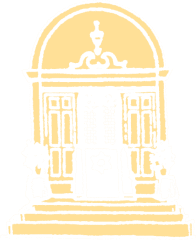 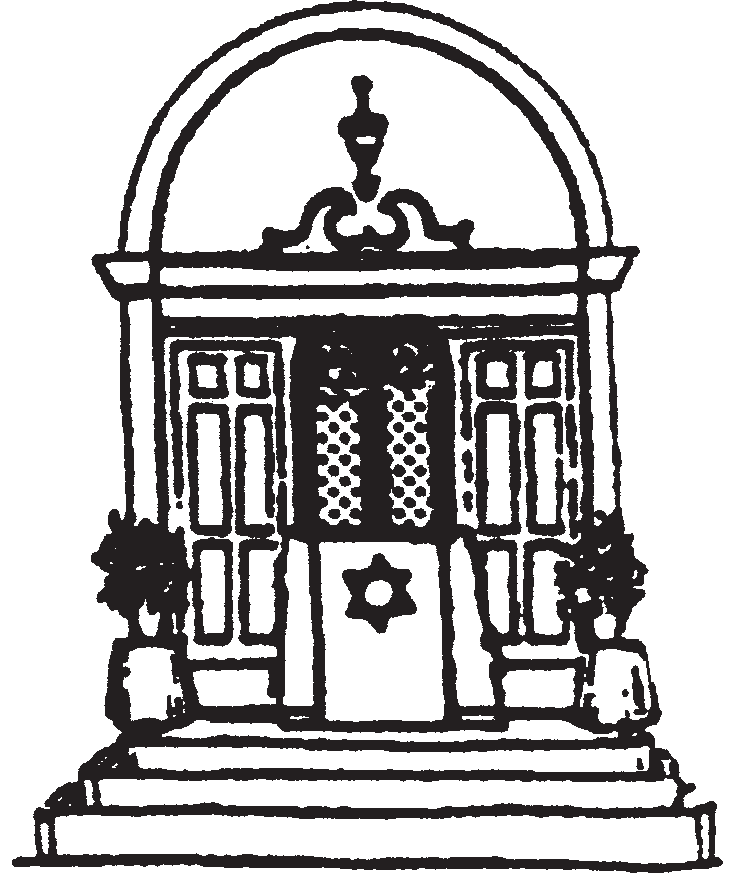 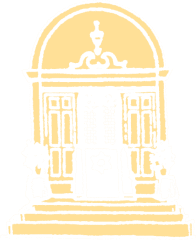 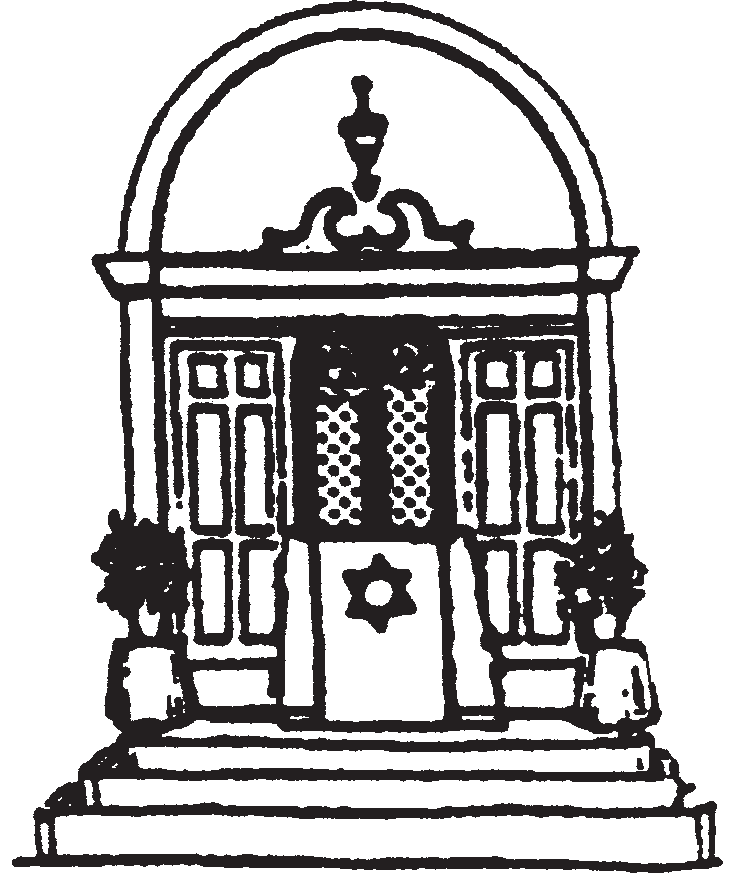 High Holiday Children’s ProgramPleasantville Community SynagogueCHILDREN’S SERVICES: 11:30 am -12:30 pmOn the first day of Rosh HaShana, Monday, September 10, and on Yom Kippur, Wednesday, September 19.Tots (with parents) through Grade 2, led by Maya BenattarGrades 3-6, led by Ann VeseiShofar Service for all ages: in the Sanctuary at about 11 am on both days of Rosh HaShana (September 10 & 11). Children are invited to offer the shofar calls with the Rabbi. BABYSITTING:Babysitting will be provided during all the services but will be limited to pre-K through 2nd grade.  All children must be signed in and out.  Children will not be allowed to leave the babysitting room without being signed out by a parent.  Thus, it is important that you check on them periodically.  If you have any questions, please contact Hebrew School Principal Galit Sperling at pcshebrewschool@gmail.com, or Marcy Gray at the synagogue office, 914-769-2672 or mgray@shalompcs.com. Family-friendly High Holiday activities:Tashlich, Monday, September 10, 2:30 pm, Nannahagen ParkRosh HaShana Walk, followed by blessings, Friday, September 14, 6-7pm, Rockefeller State Park PreserveNe’ilah, outdoor song and story, 6:30 pm to conclude Yom Kippur on Wednesday, September 19, plus hear the final Shofar (you can bring your own!), do Havdalah and wave your Glow-Sticks! (at about 7:15 pm).